                             บันทึกข้อความส่วนราชการ           สน.ประชาชื่น                 	โทร.     ๐ ๒๕๘๘ ๔๒๔๖ - ๙ที่   ๐๐๑๕.(บก.น.๒)(๑๐)/ -                             	วันที่     1   เมษายน   2567เรื่อง	รายงานผลการดำเนินการตามแผนการใช้จ่ายงบประมาณประจำปีงบประมาณ พ.ศ. 2567 รอบ 6 เดือนระหว่างเดือน ตุลาคม 2566 - มีนาคม 2567เรียน	ผกก.สน.ประชาชื่น	ด้วย สน.ประชาชื่น ได้จัดทำแผนการใช้จ่ายงบประมาณประจำปี พ.ศ. 2567 ไว้เพื่อเป็นการกำหนดแนวทางการใช้จ่ายงบประมาณให้เกิดประสิทธิภาพต่อการปฏิบัติหน้าที่และสอดคล้องกับนโยบายสำนักงานตำรวจแห่งชาติ นั้น	ฝ่ายอำนวยการขอรายงานผลการผลการดำเนินการตามแผนการใช้จ่ายงบประมาณประจำปีงบประมาณ พ.ศ. 2567 รอบ 6 เดือนระหว่างเดือน ต.ค. 66 - มี.ค. 67 ว่าเป็นไปตามเป้าหมายบรรลุเป้าหมาย  ที่สำนักงานตำรวจแห่งชาติกำหนดไว้รวมถึงปัญหาหรืออุปสรรคในการดำเนินการ	จึงเรียนมาเพื่อโปรดทราบ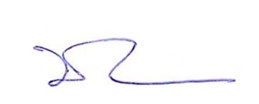 		พ.ต.ต.						              ( กริชเพชร    บำรุงบ้านทุ่ม )							        สว.อก.สน.ประชาชื่น- ทราบ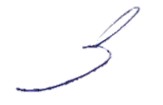                                                               	พ.ต.อ.						             ( สัญญา    อุบลวิรัตนา )					                           ผกก.สน.ประชาชื่น  ปัญหา/อุปสรรค/แนวทางแก้ไข ในภาพรวมของ สน.ประชาชื่น ประจำปีงบประมาณ พ.ศ. 2567ปัญหา/อุปสรรค1. งบประมาณที่ได้รับการจัดสรรมีจำนวนลดน้อยลงทุกปีทำให้หน่วยต้องใช้งบประมาณตามความจำเป็น และเร่งด่วน2. งบประมาณได้รับการจัดสรรมาช้า และมีการแบ่งจัดสรรเป็นหลายงวด ทำให้การบริหารงบประมาณค่อนข้างยาก หน่วยงานไม่กล้าใช้งบประมาณที่ได้รับการจัดสรรในงวดแรกๆ เนื่องจากเกรงว่างบประมาณในส่วนที่ยังไม่ได้รับจะไม่ได้รับจัดสรรอีก จึงทำให้ไม่มีผลการใช้จ่าย หรือผลการใช้จ่ายค่อนข้างต่ำ 3. การเบิกจ่ายงบประมาณในส่วนของงบลงทุนล่าช้า เนื่องจากหน่วยงานที่ได้รับจัดสรรงบลงทุน ไม่ได้เตรียมความพร้อมในการจัดหา เมื่อติดปัญหาต้องมีการปรับแบบ หรือ ครุภัณฑ์ ที่ต้องจัดหาไม่มีจำหน่ายในพื้นที่ หรือ ราคาสูงเกินกว่างบประมาณที่ได้รับ จึงทำให้กระบวนการจัดซื้อจัดจ้างล่าช้าออกไปด้วยแนวทางการแก้ไขปรับปรุง1. จัดให้มีการแต่งตั้งคณะทำงานเร่งรัดการใช้จ่ายงบประมาณรายจ่ายประจำปีและมีการประชุมเร่งรัด ติดตาม การดำเนินงานและการเบิกจ่ายอย่างต่อเนื่อง                               2. ให้หน่วยงานผู้เบิกดำเนินการจัดทำแผนการเบิกจ่ายให้ตรงกับความจริง เพื่อให้การดำเนินงานและ การเบิกจ่ายเป็นไปตามแผน พร้อมติดตามผลการดำเนินงานและผลการเบิกจ่ายทุกเดือน ประเมินสถานการณ์ เพื่อเร่งรัดหน่วยเบิกที่ดำเนินการไม่เป็นไปตามแผน 3. ให้หน่วยงานผู้เบิกเตรียมเอกสารการวางแผนที่สามารถรองรับสถานการณ์ที่ไม่อาจคาดการณ์ ล่วงหน้าไว้เสมอเพื่อให้สามารถปรับแผนการเบิกจ่ายได้ตามสถานการณ์		พ.ต.ต.						              ( กริชเพชร    บำรุงบ้านทุ่ม )							        สว.อก.สน.ประชาชื่นประกาศ สถานีตำรวจนครบาลประชาชื่นเรื่อง รายงานผลการใช้จ่ายงบประมาณ รอบ 6 เดือน (ตุลาคม 2566 - มีนาคม 2567) ประจำปีงบประมาณ 2567 ของสถานีตำรวจนครบาลประชาชื่น*******************************************	ตามที่ สถานีตำรวจนครบาลประชาชื่น ได้มีการจัดทำแผนการใช้จ่าย ประจำปีงบประมาณ       พ.ศ. 2567 เพื่อให้บรรลุตามแผนปฏิบัติต่อต้านการทุจริตและประพฤติมิชอบ ตามโครงการประเมินคุณธรรมและความโปร่งใสในการดำเนินงานของหน่วยงานภาครัฐ (Integrity and Transparency Assessment : ITA)              ที่สำนักงาน ป.ป.ช. กำหนดไว้ในระยะที่ 2 (พ.ศ.2567 – 2570) ซึ่งเป็นการประเมินเพื่อวัดระดับคุณธรรมและความโปร่งใสในการดำเนินงานของหน่วยงานภาครัฐ โดยกำหนดให้หน่วยงานรายงานผลการใช้งบประมาณประจำปี รอบ 6 เดือนแรก หรือไตรมาสที่ 2 ของปีงบประมาณ พ.ศ. 2567 (1 ตุลาคม 2566 – 31 มีนาคม 2567) ความละเอียดแจ้งแล้วนั้น	งานอำนวยการ สถานีตำรวจนครบาลประชาชื่น ได้รวบรวมผลการจัดทำข้อมูลผลการใช้จ่ายงบประมาณประจำปี รอบ 6 เดือนแรกหรือไตรมาสที่ 2 ของปีงบประมาณ พ.ศ. 2567 (1 ตุลาคม 2566 – 31 มีนาคม 2567) ตามโครงการประเมินคุณธรรมและความโปร่งใสในการดำเนินงานของหน่วยงานภาครัฐ (Integrity and Transparency Assessment : ITA) เสร็จเรียบร้อยแล้ว	จึงประกาศมาเพื่อทราบโดยทั่วกัน โดยมีรายละเอียดปรากฏตามเอกสารที่แนบ	ประกาศ  ณ  วันที่  1  เดือน  เมษายน  พ.ศ.  2567	พ.ต.อ.						             ( สัญญา    อุบลวิรัตนา )					                           ผกก.สน.ประชาชื่น  